Narrative Essay:  "Transported to Another World"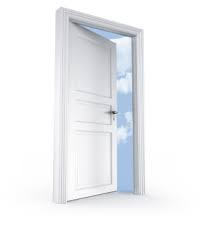 Writing Task:Imagine you are getting ready for school when you start to hear noises coming from the closet. You open the door and are transported to another world.  Write a four-paragraph story about what happens next.As you write, remember your story will be scored based on how well you:develop a four-paragraph response to the assigned topic that clearly communicates the purpose of your story to the audience.describe the characters, setting, and conflict using meaningful sensory descriptions and details that enable the reader to visualize the experiences in your narrative.organize your story in a clear and logical manner, including a beginning, middle, and end.use well-structured sentences and language that are appropriate for your audience. Narrative Essay Structure:Paragraph 1:  
Describe your morning and what it is like to find the portal in your closet. (Describe the following information: your name, age, setting, where you live, the sounds you hear, and how you feel about the portal) *** 3-5 sentencesParagraph 2:  Describe how the new world looks (pretend you are walking around, exploring the new world). (What do you see?  What do you hear?  What do you feel?  What do you smell?  Is the new world exciting?  Are you scared, shocked, surprised, nervous, or happy?) *** 5-8 sentencesParagraph 3: Describe your interaction with a being or creature from the new world (Is there conflict between you and the creature?  Is the creature happy to meet you?  How do you communicate?  What happens?) *** 5-6 sentencesParagraph 4: Conclusion:  Describe how your life continues.  Do you stay in the new world? - or - Do you try to find a way back?  [If you stay, what do you do now?  Where do you live?  What do you eat? What do you do to survive?] (If you go back, how do you find a portal? What adventures do you go through?  How long were you gone?  Is time the same?  Do people believe you?) *** 5-6 sentences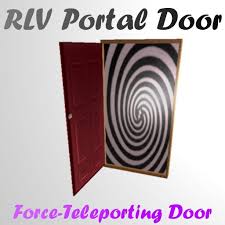 Narrative Essay RubricNarrative Essay RubricNarrative Essay RubricNarrative Essay RubricNarrative Essay RubricNarrative Essay RubricFocus and MeaningContent and DevelopmentOrganizationLanguage Use, Voice, and StyleMechanics and Conventions6Very effective Focus & Meaning.Establishes and maintains an insightful controlling idea; demonstrates a thorough understanding of the purpose and audience; completes all parts of the task using description and details that are all relevant to the story and may go beyond the limits of the taskVery Effective Content & Development.Provides a thoroughly detailed and developedplot and setting. Creates complex characters.Clearly establishes tension/conflict/problemthat heightens the reader’s suspense for what will happen in the story. Dialogue may beused very effectively to reveal characters’thoughtsVery Effective Organization.Captures the reader’s attention by cleverlyopening the story. Story flows very smoothly because of excellent transitions that support sequential development. Has a conclusion that pulls the entire story togetherVery effective Language Use, Voice & StyleDemonstrates precise language and word choice, a defined voice, and a clear sense of audience; uses well-structured and varied sentencesVery effective control of Conventions & Mechanics.Few or no errors in grammar, mechanics, punctuation andspellingNarrative Essay RubricNarrative Essay RubricNarrative Essay RubricNarrative Essay RubricNarrative Essay RubricNarrative Essay RubricFocus and MeaningContent and DevelopmentOrganizationLanguage Use, Voice, and StyleMechanics and Conventions6Very effective Focus & Meaning.Establishes and maintains an insightful controlling idea; demonstrates a thorough understanding of the purpose and audience; completes all parts of the task using description and details that are all relevant to the story and may go beyond the limits of the taskVery Effective Content & Development.Provides a thoroughly detailed and developedplot and setting. Creates complex characters.Clearly establishes tension/conflict/problemthat heightens the reader’s suspense for what will happen in the story. Dialogue may beused very effectively to reveal characters’thoughtsVery Effective Organization.Captures the reader’s attention by cleverlyopening the story. Story flows very smoothly because of excellent transitions that support sequential development. Has a conclusion that pulls the entire story togetherVery effective Language Use, Voice & StyleDemonstrates precise language and word choice, a defined voice, and a clear sense of audience; uses well-structured and varied sentencesVery effective control of Conventions & Mechanics.Few or no errors in grammar, mechanics, punctuation andspellingNarrative Essay RubricNarrative Essay RubricNarrative Essay RubricNarrative Essay RubricNarrative Essay RubricNarrative Essay RubricFocus and MeaningContent and DevelopmentOrganizationLanguage Use, Voice, and StyleMechanics and Conventions6Very effective Focus & Meaning.Establishes and maintains an insightful controlling idea; demonstrates a thorough understanding of the purpose and audience; completes all parts of the task using description and details that are all relevant to the story and may go beyond the limits of the taskVery Effective Content & Development.Provides a thoroughly detailed and developedplot and setting. Creates complex characters.Clearly establishes tension/conflict/problemthat heightens the reader’s suspense for what will happen in the story. Dialogue may beused very effectively to reveal characters’ thoughtsVery Effective Organization.Captures the reader’s attention by cleverlyopening the story. Story flows very smoothly because of excellent transitions that support sequential development. Has a conclusion that pulls the entire story togetherVery effective Language Use, Voice & StyleDemonstrates precise language and word choice, a defined voice, and a clear sense of audience; uses well-structured and varied sentencesVery effective control of Conventions & Mechanics.Few or no errors in grammar, mechanics, punctuation andspelling